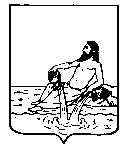 ВЕЛИКОУСТЮГСКАЯ ДУМАВЕЛИКОУСТЮГСКОГО МУНИЦИПАЛЬНОГО ОКРУГАР Е Ш Е Н И Е   от       21.02.2024          №      3                  ___________________________________________________________________________                   ______________________г. Великий УстюгНа основании статей 29.2, 29.4 Градостроительного кодекса Российской Федерации, руководствуясь статьями 25, 28 Устава Великоустюгского муниципального округа Вологодской области, 	Великоустюгская Дума РЕШИЛА:	1. Утвердить прилагаемый порядок подготовки, утверждения, изменения местных нормативов градостроительного проектирования Великоустюгского муниципального округа Вологодской области.	2. Признать утратившими силу нормативные правовые акты согласно перечню в приложении № 2 к настоящему решению.	3. Настоящее решение вступает в силу после официального опубликования.УТВЕРЖДЕН:решением Великоустюгской Думыот 21.02.2024 № 3(приложение № 1)ПОРЯДОКподготовки, утверждения, изменения местных нормативов градостроительного проектирования Великоустюгского муниципального округа Вологодской области (далее - порядок)	1. Местные нормативы градостроительного проектирования Великоустюгского муниципального округа Вологодской области (далее – местные нормативы) в целях обеспечения благоприятных условий жизнедеятельности человека устанавливают совокупность расчетных показателей минимально допустимого уровня обеспеченности объектами местного значения  округа, относящимися к областям, указанным в пункте 1 части 5 статьи 23 Градостроительного кодекса Российской Федерации, объектами благоустройства территории, иными объектами местного значения округа, населения округа  и расчетных показателей максимально допустимого уровня территориальной доступности таких объектов для населения округа.	2. Подготовка проекта местных нормативов (проекта о внесении изменений в них) осуществляется администрацией Великоустюгского муниципального округа (далее – администрация округа) самостоятельно, подведомственными администрации округа учреждениями либо привлекаемыми ими на основании муниципального контракта, заключенного в соответствии с законодательством Российской Федерации о контрактной системе в сфере закупок товаров, работ, услуг для обеспечения государственных и муниципальных нужд, иными лицами.	3. Проект местных нормативов (проект о внесении изменений в них) подлежит размещению на официальном сайте Великоустюгского муниципального округа в сети информационно-телекоммуникационной сети Интернет и опубликованию в порядке, установленном для официального опубликования муниципальных правовых актов, иной официальной информации, не менее чем за два месяца до их утверждения.	4. Предложения органов местного самоуправления и заинтересованных лиц по проекту местных нормативов (проекту о внесении изменений в них) направляются в администрацию округа в течение 30 календарных дней со дня опубликования указанного проекта на сайте Великоустюгского муниципального округа в информационно-телекоммуникационной сети Интернет.	5. Администрация округа в течение 10 календарных дней с момента поступления предложений по проекту местных нормативов (проекту о внесении изменений в них) готовит заключение о принятии или об отказе в принятии указанных предложений и направляет заключение органам местного самоуправления и заинтересованным лицам.	6. Основанием для отказа в принятии предложений по проекту местных нормативов (проекту о внесении изменений в них) является несоответствие содержания предложений действующему законодательству.	7. Утверждение местных нормативов и внесение в них изменений осуществляется Великоустюгской Думой Великоустюгского муниципального округа, или в случае, если это предусмотрено законодательством Вологодской области о градостроительной деятельности, местной администрацией.	8. Местные нормативы (изменения в них) подлежат опубликованию в порядке, установленном для официального опубликования муниципальных правовых актов, иной официальной информации.	9. Местные нормативы (изменения в них) подлежат размещению в федеральной государственной информационной системе территориального планирования в срок, не превышающий пяти дней со дня их утверждения.Приложение № 2к решению Великоустюгской Думыот 21.02.2024 № 3Перечень решенийСоветов городских и сельских поселенийВеликоустюгского муниципального района	Решения:	Совета муниципального образования «Город Великий Устюг» от 30.11.2007 № 72  «Об утверждении Положения о составе, порядке подготовки и утверждения местных нормативов градостроительного проектирования»;	Совета городского поселения Красавино от 24.06.2008 № 37 «Об утверждении Положения о составе, Порядке подготовки и утверждения местных нормативов градостроительного  проектирования городского поселения Красавино»;	Совета сельского поселения Верхневарженское от 29.04.2010 № 15 «Об утверждении положения о составе, порядке подготовки и утверждения местных нормативов градостроительного проектирования сельского  поселения Верхневарженское»;	Совета сельского поселения Викторовское от 21.04.2009 № 10  «Об утверждении положения о составе, порядке подготовки и утверждения местных нормативов градостроительного проектирования»;	Совета сельского поселения Ломоватское от 16.06.2008 № 164 «Об утверждении Положения о составе, порядке подготовки и утверждения местных нормативов градостроительного проектирования сельского поселения Ломоватское»;	Совета сельского поселения Марденгское от 19.08.2008 № 149 «О составе, порядке подготовки и утверждении местных нормативов градостроительного проектирования»;	Совета сельского поселения Нижнеерогодское от 05.12.2008 № 39 «Об утверждении Положения о составе, порядке подготовки и утверждения местных нормативов градостроительного проектирования»;	Совета сельского поселения Опокское от 25.12.2009 № 18 «Об утверждении Положения о составе, порядке подготовки и утверждения местных нормативов градостроительного проектирования сельского поселения  Опокское»;	Совета сельского поселения Орловское от 30.03.2009 № 12 «Об утверждении Положения о составе, порядке подготовки и утверждения местных нормативов градостроительного проектирования»;	Совета сельского поселения Парфеновское от 08.12.2009 № 21 «Об утверждении Положения о составе, порядке подготовки и утверждения местных нормативов градостроительного проектирования»;	Совета сельского поселения Самотовинское от 19.12.2008 № 31 «Об утверждении Положения о составе, порядке подготовки и утверждения местных  нормативов градостроительного проектирования»;	Совета сельского поселения Теплогорское от 24.07.2008 № 30 «Об утверждении Положения о составе, порядке подготовки и утверждения местных нормативов градостроительного проектирования»;	Совета сельского поселения Трегубовское от 23.12.2009 № 23 «О составе, порядке подготовки и утверждении местных нормативов градостроительного проектирования»;	Совета сельского поселения Юдинское от 13.08.2008 № 35 «Об утверждении Положения о составе, порядке подготовки и утверждения местных нормативов градостроительного проектирования». О порядке подготовки, утверждения, изменения местных нормативов градостроительного проектирования Великоустюгского муниципального округа Вологодской областиПредседатель Великоустюгской Думы_____________С.А. КапустинВременно исполняющий полномочия Главы Великоустюгского муниципального округа Вологодской области _______________И.А. Абрамов